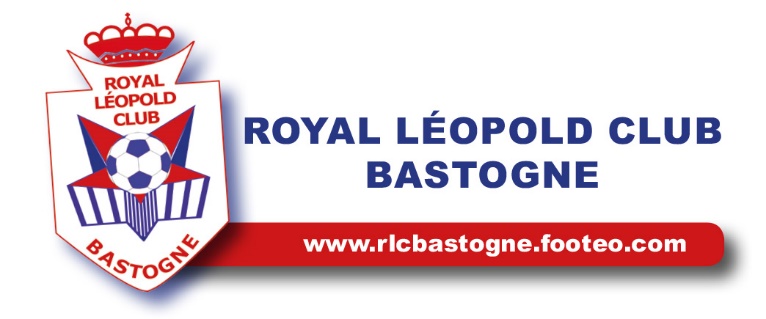 
Inscription - Tournoi en salle  2019Le club de                                            s’inscrit au tournoi du RLC Bastogne.Catégorie Coordonnées du responsable de(s) l’équipe(s)Nom : Prénom :Tél : Gsm :Mail :Adresse : CP :Localité :Afin de pouvoir programmer au mieux ces journées, nous vous demandons de vous inscrire pour le 30 novembre 2018 au plus tard en renvoyant le formulaire ci-dessus à l’adresse : geoffreyrlcbastogne@gmail.com
Geoffrey Cougnet
RLC BastogneNombre d’équipesCatégorieDatesU7Dimanche 6 janvierU8Dimanche 6 janvierU9Dimanche 6 janvierU10Dimanche 6 janvierU11Samedi 5 janvierU12Samedi 5 janvierU13Samedi 5 janvierU14Samedi 5 janvier